Муниципальное бюджетное дошкольное образовательное учреждение детский сад комбинированного вида «№ 86 «Былинушка»Сценарий спортивного состязанияродителей и детейв подготовительной «Б» группе«Зов джунглей»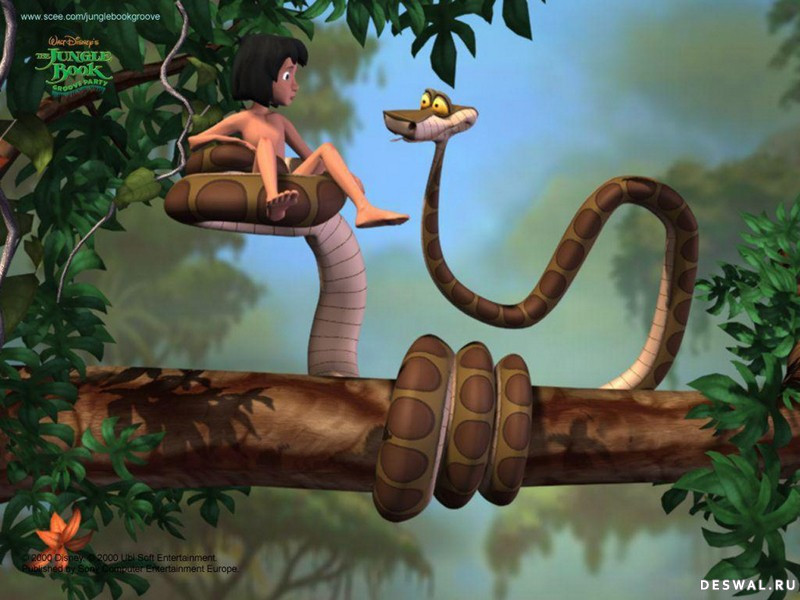 В рамках реализации информационно - творческого проекта«Большое здоровье для маленьких детей»Воспитатели:Невская И.А.Продащук Л.В.г. Нижневартовск"Зов джунглей"Цели:Формировать навыки здорового образа жизни дошкольников и внедрять их в семьи через детей;Развивать творческие способности;Стимулировать активность детей;Обеспечить эмоциональное благополучие;Прививать интерес и любовь к физической культуре и спорту.1 Ведущий: Со всех сторон зовём гостей,                   Чем больше – тем веселей!                   Что у нас тут приключилось?                   Вы узнаете сейчас:                   Сосна в лиану превратилась                   И в джунгли позвала всех нас.2 Ведущий: Есть крокодил тут, как ни странно,                      Есть кенгуру, есть обезьяна,                      Других зверей немало тут,                      В общем – джунгли нас зовут!Входят команды: «Хищники», «Травоядные»Разминка - загадки1 Ведущий команде хищников:В гости что-то зачастил к нам зелёный …(крокодил)Веселится как ребёнок наш задорный рыжий … (львёнок)Где-то прячется в лесах очень хитрая … (лиса)Пришёл в гости, стал реветь невоспитанный … (медведь)Готов он для спортивных игр – суровый саблезубый … (тигр)Отлежал себе живот лежебока рыжий … (кот)Живёт под крылечком, хвост колечком, с хозяином дружит, дом сторожит … (собака)Шубка с иголками, свернётся он – колючий, рукой не возьмешь. Кто это? …(ёж)Целый день по лесу рыщет, вкусную добычу ищет. Он зубами щёлк, щёлк, щёлк. Ну конечно, это - …(волк)Меньше кошки, но немножко больше крупной рыжей кошки. Не робей, но берегись в тех лесах, где бродит  … (рысь)2 Ведущий команде травоядных:Перерос огромный шкаф замечательный … (жираф)К нам пришёл сегодня он – большой и сильный, добрый … (слон)Сюда из джунглей поутру прискакало  … (кенгуру)В пустыне любит тяжкий труд наш выносливый … (верблюд)К всегда в тельняшке ходит … (зебра) в гости к нам заходит.Широко разинул рот, просит булку … (бегемот)Злится он, бодает рогом – не шутите с … (носорогом)Панцирь носит … (черепаха) – прячет голову от страха.Родина моя – Китай, ну-ка, быстро угадай – я большой, и это правда, а зовут меня все - … (панда)Апельсины и бананы очень любят … (обезьяны)1 Ведущий 1 конкурс «Гонки с преследованием» (Эстафета с кеглей)Дичь, конечно, убегает.Её охотник догоняет.Кто кого тут победит?Быстрый будет впереди!2 Ведущий: 2 конкурс «Охота» (Зажать коленями мяч, допрыгать до финиша и обратно.)Ох, трудна у вас работа:На зверей пошла охота.Как бы нам не опоздать,От охотников удрать.1 Ведущий 3 конкурс «Кочки» (Переправляться с берега на берег, выкладывая себе дорожку из двух кочек. Обратно – бегом)Где- то там лежит болото,Пачкать ноги неохота.С кочки прыг, на кочку скок.Догони меня, дружок.2 Ведущий: 4 конкурс «Пантомима» По три – четыре представителя от каждой команды. Каждый участник вытаскивает карточку с изображением животного. Задача – с помощью пантомимы изобразить это животное так, чтобы другая команда поняла, о ком идёт речь.% конкурс «Раненый зверь». (Эстафета через препятствия на одной ноге, со сменой ноги после каждого препятствия)Ах, какая незадача –Бедный зверь сидит и плачет.Лапу ранил зверь лесной,Придётся прыгать на одной.1 Ведущий 5 конкурс «Переправа» У родителя в руках обруч. По команде родитель накидывает обруч на, стоящего первым, члена команды и вместе с ним бежит к финишу. Оставляет его там и снова бежит к команде, «переправляя» таким образов всю команду)Впереди бежит река,Широка и глубока.Берег левый, берег правый –Начинаем переправу!2 Ведущий: 6 конкурс «Капкан» (Обручь лежит на финише. Первый участник команды бежит, становится внутрь  обруча, поднимает его на линию талии. Бежит следущий игрок, затем третий и т.д. Чья команда быстрее соберётся в обруч).Ой, какой у нас изъян –Зверь лесной попал в капкан.Как могло это случиться?Надо бы освободиться.1 Ведущий: 7 конкурс «Паук» (По сигналу участники бегут к обручу, к краям которого прикреплены верёвки. Связав верёвки между собой - «сплетя паутину», бегом возвращаются обратно. Побеждает команда, которая правильно и быстро сплела паутину).Паук сети, как рыбак, готовит,А рыбы никогда не ловит. 2 Ведущий: 8 конкурс «Берегись лианы» (Эстафета: пробежать по кочкам, проползти через лабиринт)В джунглях, знает и профан,Всюду заросли лиан.Так что с духом соберись – Сквозь лианы проберись.1 Ведущий: Сегодня наше соревнование было посвящено здоровому образу жизни. Мне все знаем, что такое вести здоровы образ жизни. Давайте споём песенку на мелодию песни «Жили  у бабуси два весёлых гуся» и всем об этом расскажем.Дети поют песню «Будь здоров»Чистим, чистим зубы, - 2 разаЖёсткой щёткой, белой пастойЧистим, чистим зубыМоем, моем руки – 2 разаСвежим мыло, скользким мыломМоем, моем рукиКушай, кушай фрукты – 2 разаСливы, груши и бананы – Кушай, кушай фруктыДелаем зарядку – 2 разаПрыгай, бегай, наклоняйся –Делаем зарядку.Подведение итогов (подсчёт флажков). Награждение.